RunningPeople, Places and PerformancesBrian PeacockApril 5, 2016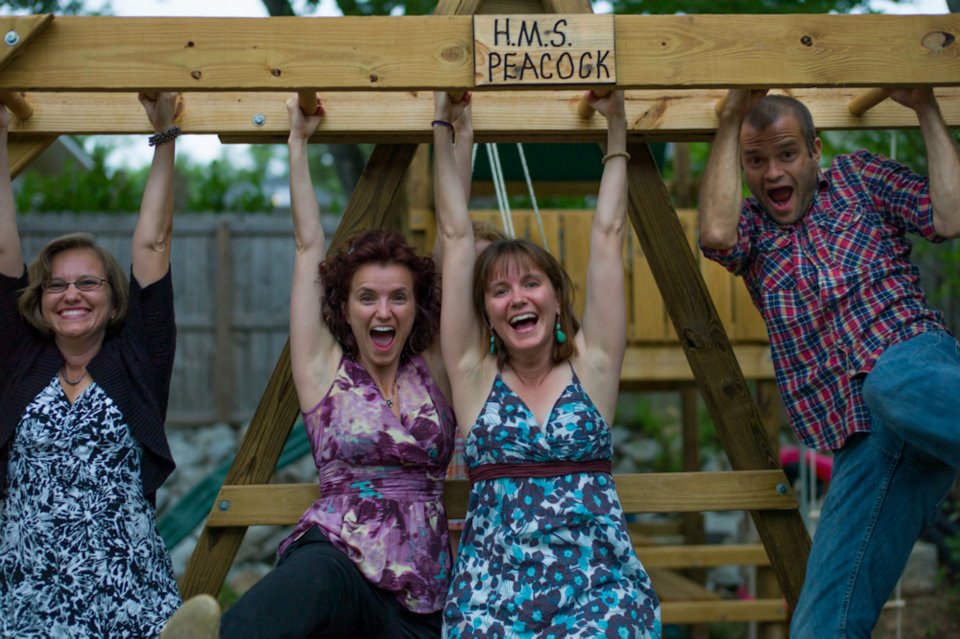 